ZambiaZambiaZambiaMarch 2026March 2026March 2026March 2026SundayMondayTuesdayWednesdayThursdayFridaySaturday1234567891011121314Women’s DayYouth Day1516171819202122232425262728293031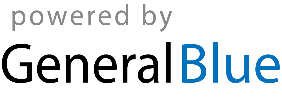 